ОБРАЗОВАНИЕ. НАУЧНАЯ ДЕЯТЕЛЬНОСТЬ. КУЛЬТУРАНаправлены методические рекомендации по организации приема на обучение по программам бакалавриата и специалитета на места в пределах отдельной квоты Предусмотрено, что отдельная квота выделяется за счет бюджетных ассигнований федерального бюджета, бюджетов субъектов РФ и местных бюджетов в размере не менее 10% от объема контрольных цифр приема по каждой специальности или направлению подготовки. Приводится перечень категорий лиц, имеющих право на прием на места в пределах отдельной квоты, и дополнительно отмечается, что дети медицинских работников, умерших в результате инфицирования COVID-19 при исполнении ими трудовых обязанностей, принимаются на места в пределах отдельной квоты только по образовательным программам медицинского и фармацевтического образования. Документом также разъясняются порядок приема различных категорий поступающих на места в пределах отдельной квоты, порядок приема без проведения вступительных испытаний, порядок зачисления на места в пределах отдельной квоты. 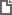 <Письмо> Минобрнауки России от 08.05.2024 N МН-5/2527
"О направлении рекомендаций" 